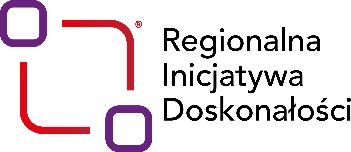 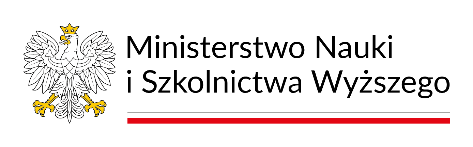 UNIWERSYTET KAZIMIERZA WIELKIEGOW BYDGOSZCZYul. Chodkiewicza 30, 85 – 064 Bydgoszcz, tel. 052 341 91 00 fax. 052 360 82 06NIP 5542647568 REGON 340057695www.ukw.edu.plBydgoszcz, dn. 16.04.2024 r.UKW/DZP-282-ZO-B-06/2024OGŁOSZENIE O WYBORZE OFERTYW TRYBIE ZAPYTANIA OFERTOWEGOUniwersytet Kazimierza Wielkiego w Bydgoszczy informuje, że  w postępowaniu
o udzielenie zamówienia publicznego prowadzonego w trybie Zapytania Ofertowego 
na realizację zamówienia przeznaczonego wyłącznie na badania naukowe powyżej 130 000 zł netto, ale nie przekraczającego progów unijnych pn.: „Dostawa zestawów do pobierania osadów dennych ze zbiorników wodnych” została wybrana następująca oferta:Nazwa firmy: Przedsiębiorstwo Doradztwa Technicznego Geomor-Technik Sp. z o. o.Adres: ul. Modra 30, 71-220 SzczecinCena oferty: 41 501,00 zł bruttoIlość punktów wg kryteriów: - cena – waga 100 % – 100 pktUzasadnienie wyboru:Oferta złożona przez w/w Wykonawcę jest jedyna ofertą złożoną w postępowaniu, która spełnia wszystkie wymagania i oczekiwania Zamawiającego. Oferta uzyskała najwyższą liczbę punktów, tj. 100,00 pkt i została uznana za ofertę najkorzystniejszą na podstawie kryterium oceny ofert określonego w treści zapytania ofertowego ( „Cena” – waga 100,00%)Zestawienie złożonych ofert wraz z przyznaną punktacją:Kanclerz UKWmgr Renata MalakNr ofertyWYKONAWCAIlość punktów przyznanych ofercie w kryterium “Cena”Łączna ilość punktów przyznanych ofercie1Przedsiębiorstwo Doradztwa Technicznego Geomor-Technik Sp. z o. o.ul. Modra 30, 71-220 Szczecin100,00100,00